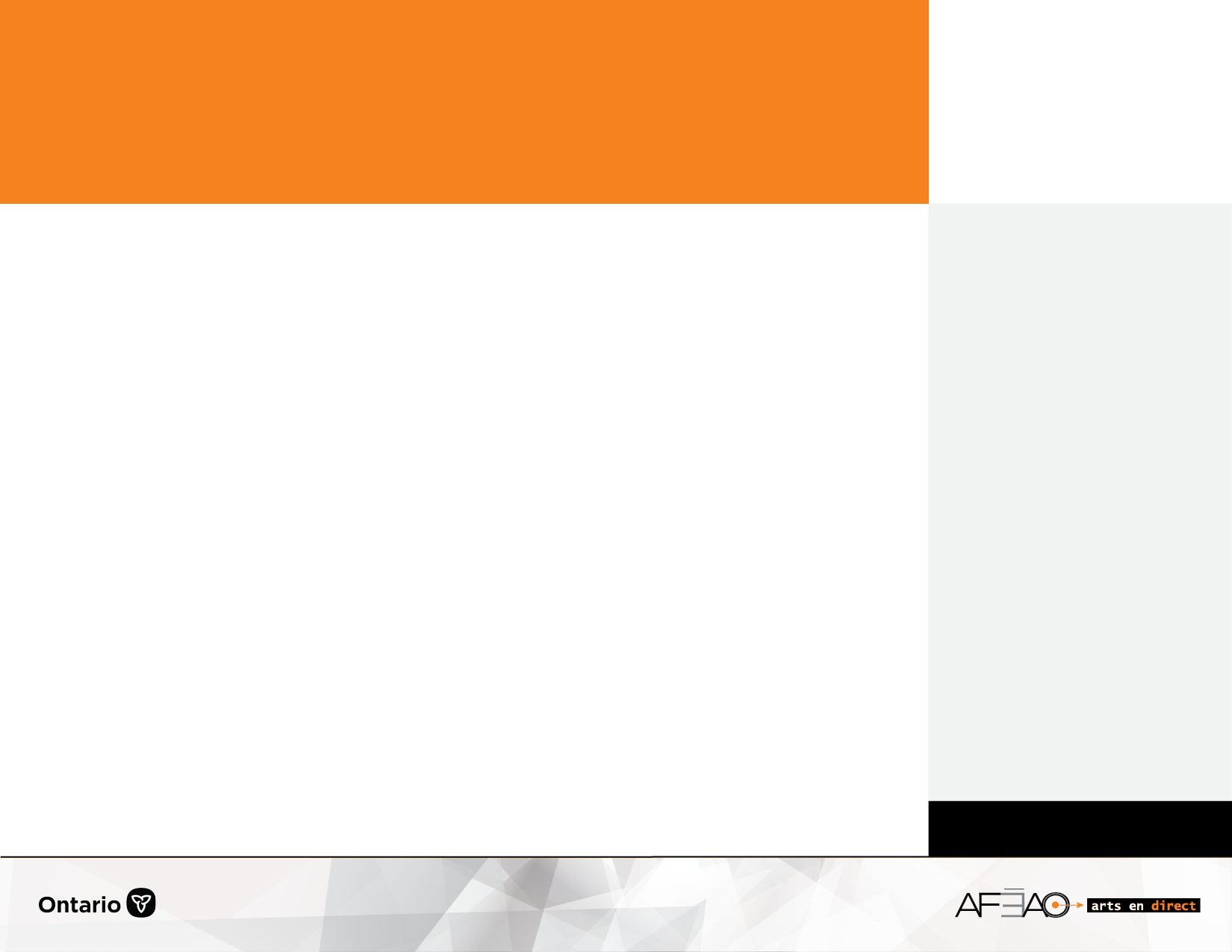 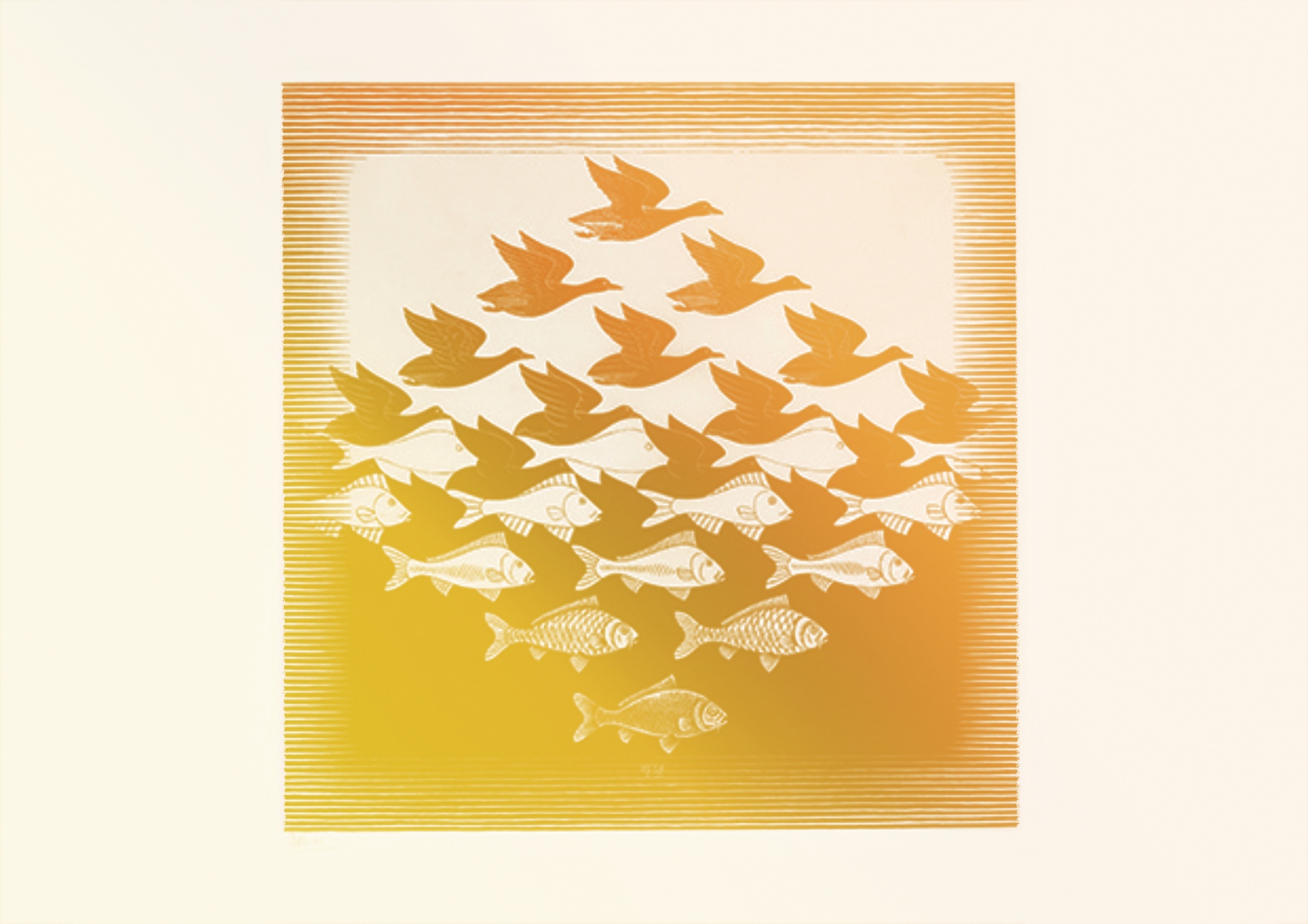 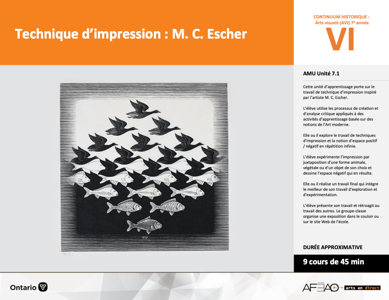 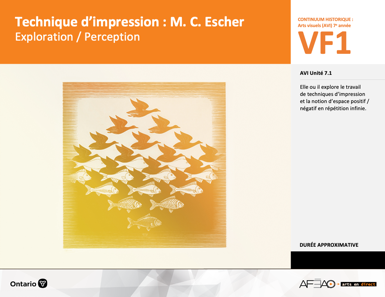 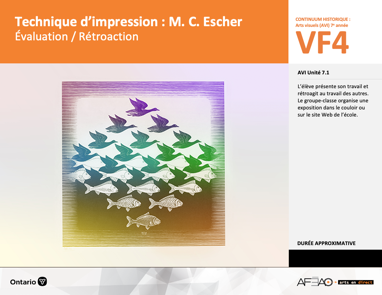 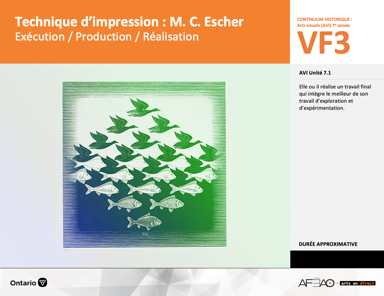 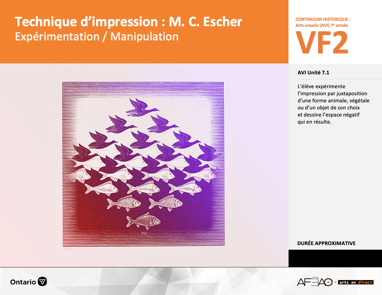 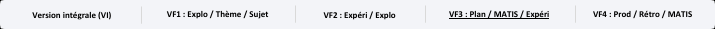 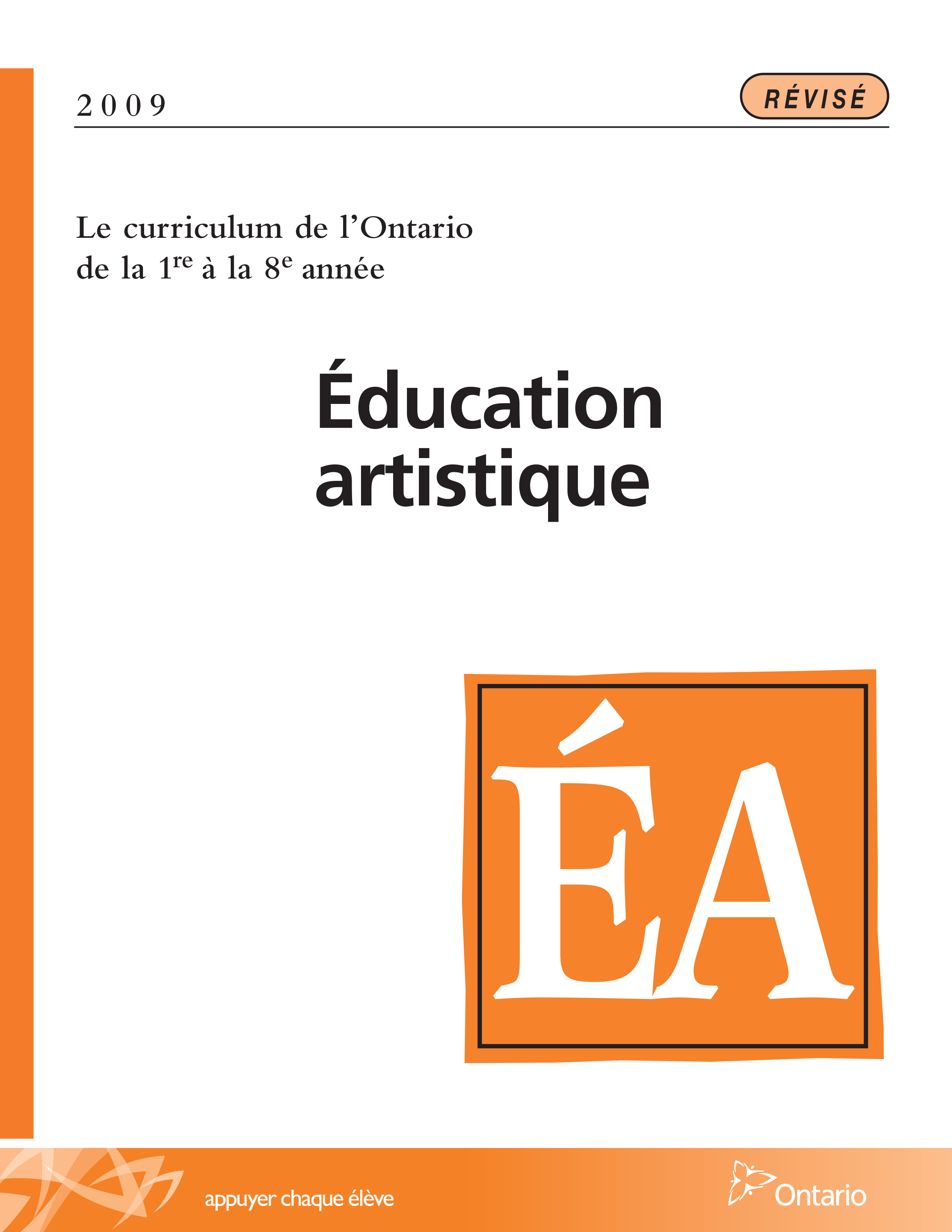 Table des matières Description Liste des attentes et contenusArt visuels - 7e annéeTableau des fondements théoriques à l’étudeArt visuels - 7e annéeDéroulementExploration / Perception DescriptionCette unité d’apprentissage porte sur le travail de technique d’impression inspiré par l’artiste M. C. Escher. L’élève utilise les processus de création et d’analyse critique appliqués à des activités d’apprentissage basée sur des notions de l’Art moderne. Elle, il ou iel explore le travail de techniques d’impression et la notion d’espace positif / négatif en répétition infinie. L’élève expérimente l’impression par juxtaposition d’une forme animale, végétale ou d’un objet de son choix et dessine l’espace négatif qui en résulte. Elle, il ou iel réalise un travail final qui intègre le meilleur de son travail d’exploration et d’expérimentation. L’élève présente son travail et rétroagit au travail des autres. Le groupe-classe organise une exposition dans le couloir ou sur le site Web de l’école.Description de chaque étape du déroulement VF (fragmentée) VF1 : Exploration / PerceptionElle, il ou iel explore le travail de techniques d’impression et la notion d’espace positif / négatif en répétition infinie.Liste des attentes et contenus À la fin de la 7e année, l’élève doit pouvoir :ARTS VISUELSAttentes :B1. produire diverses œuvres en deux ou trois dimensions en appliquant les fondements à l’étude et en suivant le processus de création artistique. B2. communiquer son analyse et son appréciation de diverses œuvres d’art en utilisant les termes justes et le processus d’analyse critique. B3. expliquer la dimension sociale et culturelle des arts visuels ainsi que les fondements à l’étude dans diverses œuvres d’art d’hier et d’aujourd’hui, provenant d’ici et d’ailleurs.CONTENUS D’APPRENTISSAGEPour satisfaire aux attentes, l’élève doit pouvoir :Production et expression B1.1 recourir au processus de création artistique pour réaliser diverses œuvres d’art. B1.3 élaborer des œuvres en utilisant une variété d’éléments clés, de principes esthétiques et de techniques pour créer une illusion optique.B1.4 utiliser des techniques complexes dans la création de ses propres œuvres. Analyse et appréciationB2.1 recourir au processus d’analyse critique pour analyser et apprécier diverses œuvres d’art. B2.3 exprimer de différentes façons son appréciation d’œuvres d’arts visuels contemporaines.Connaissance et compréhensionB3.1 commenter l’utilisation de techniques et d’éléments clés créant des effets particuliers.  Tableau des fondements théoriques à l’étudeDéroulementExploration / PerceptionPréambule générique à toutes les unités d’apprentissage AVI (voir TECHIMPR_VI_Préunité)Matériel, outil, équipement Prévoyez utiliser : un portable, une tablette, un téléphone intelligent ou tout autre moyen pour documentation son travail et consulter les documents d’accompagnement;la fiche sur M. C. Escher (voir : TECHIMPR_VI_Fiche);la ligne de temps (voir : TECHIMPR_VI_Ligne);le lexique (voir : TECHIMPR_VI_Lexique);un ensemble d’œuvres à projeter tirées d’Internet pour présenter les préoccupations esthétiques de l’artiste;l’Annexe 1 intitulée : Esquisses préparatoires (voir : TECHIMPR_VF1_Annexe1);l’Annexe 2 intitulée : Grille d’observation du travail des élèves (voir : TECHIMPR_VF1_Annexe2).Prévoyez préparer :un exemple de forme animale et d’un objet à dessiner tel dans à titre d’exemple pour le groupe-classe.Enseignante / Enseignant Présentez M. C. Escher comme personne et artiste à l’aide de la fiche (voir : TECHIMPR_VI_Fiche) et la ligne de temps afin de le situer dans son contexte socio-historique et culturel (voir : TECHIMPR_VI_Ligne).Projetez un ensemble d’œuvres de l’artiste et invitez le groupe-classe à nommer les objets, identifier le principe esthétique exploité (répétition) 
et l’intention esthétique qui ressort de l’ensemble des œuvres présentées (p. ex., répétition et transformation de l’objet, juxtaposition de l’objet, 
espace positif occupé par l’objet et espace négatif résultant de la juxtaposition répétée de l’objet, effet de répétition à l’infini, composition mystérieuse et impossible de la réalité).Expliquez le mode d’expression souvent exploité par l’artiste (dessin ensuite appliqué à une technique d’impression : p. ex., gravure sur bois, lithographie). Faites remarquer le concept de « pavage » d’impression qui a rendu célèbre M. C. Escher.Invitez l’élève à choisir parmi les œuvres présentées celles qui l’intéresse. Demandez à quelques élèves de partager au groupe-classe quelques raisons 
de ses choix.Élève Écoute les renseignements au sujet de la vie de l’artiste M. C. Escher. Observe ses œuvres, décris-les, remarque le concept de « pavage » de l’impression pour lequel M. C. Escher est célèbre.Familiarise-toi avec les œuvres de l’artiste tout en choisissant deux ou trois œuvres qui t’intéresse plus particulièrement. Partage les raisons 
qui expliquent ce qui pique ta curiosité dans les œuvres de cet artiste. Enseignante / Enseignant Expliquez que sur le thème de la répétition à l’infini l’élève, inspiré du travail de M. C. Escher, choisi une forme de la nature parmi les animaux, 
les plantes, les poissons et les insectes à dessiner (p. ex., un chien ou un oiseau en plein vol; un arbre ou une fleur exotique; un poisson ou une étoile 
de mer; une guêpe ou un papillon aux ailes pointues) ou un objet manufacturé parmi un moyen de transport, un récipient quelconque, un vêtement 
et un accessoire à dessiner (p. ex., une motocyclette ou une voiture sport; une théière ou un vase très évasé!, un pantalon ou une chemise à carreaux, un éventail ou un chapeau extravagant).Distribuez l’Annexe 1 intitulée : Esquisses préparatoires (voir : TECHIMPR_VF1_Annexe1).Expliquez que les choix des formes tirées de la nature ou des objets manufacturés doivent être dessinés à l’intérieur du carré de sorte à toucher les côtés ou les extrémités du carré. Dessinez au tableau l’exemple d’un papillon : les ailes déployées, les bouts des ailes touchant aux quatre coins du carré.Circulez, supervisez le travail à l’aide de l’Annexe 2 intitulée : Grille d’observation du travail des élèves (voir : TECHIMPR_VF1_Annexe2) et recueillez l’Annexe 1.ÉlèvePense à des formes retrouvées dans la nature et choisis de dessiner : 1 animal;1 plante;1 poisson;1 insecte;de ton choix. Fais de même pour :1 moyen de transport;1 récipient;1 vêtement;1 accessoire;de ton choix.Dessine au crayon dans les carrés de l’Annexe 1 intitulée : Esquisses préparatoires (voir : TECHIMPR_VF1_Annexe1) chaque les formes que tu as choisies en ayant soin de faire toucher un partie ces formes sur chaque côté ou aux quatre coins des carrés.Enseignante / Enseignant Invitez l’élève à identifier sur chaque feuille, de 1 (le meilleur des dessins) à 4 (étant le moins intéressant des dessins) ce qu’elle, il ou iel considère 
est la forme la plus réussie visuellement et donc celle que l’élève soumet aux fins d’évaluation sommative.Recueillez l’Annexe 1 dûment remplie et identifiée au nom de l’élève aux fins d’évaluation sommative. ÉlèveChoisis parmi tes dessins sur chaque feuille celui qui t’apparaît comme étant le meilleur en inscrivant le chiffre un (1) et celui qui présente moins d’intérêt en inscrivant le chiffre quatre (4). Décide ensuite celui qui est en 2e position et l’autre en 3e position.Remets l’Annexe 1 dûment remplie et identifiée aux fins d’évaluation sommative.DOCUMENTS D’ACCOMPAGNEMENTTECHIMPR_VI_FicheTECHIMPR_VI_LigneTECHIMPR_VI_Lexique TECHIMPR_VF1_Annexe1TECHIMPR_VF1_Annexe2ART VISUELS 
FONDEMENTS À L’ÉTUDE 7E ANNÉEART VISUELS 
FONDEMENTS À L’ÉTUDE 7E ANNÉEART VISUELS 
FONDEMENTS À L’ÉTUDE 7E ANNÉEART VISUELS 
FONDEMENTS À L’ÉTUDE 7E ANNÉEART VISUELS 
FONDEMENTS À L’ÉTUDE 7E ANNÉEART VISUELS 
FONDEMENTS À L’ÉTUDE 7E ANNÉEART VISUELS 
FONDEMENTS À L’ÉTUDE 7E ANNÉEÉléments clésÉléments clésÉléments clésÉléments clésÉléments clésÉléments clésÉléments clésÉléments clésÉléments clésÉléments clésÉléments clésÉléments clésÉléments clésÉléments clésÉléments clésÉléments clésÉléments clésÉléments clésÉléments clésÉléments clésÉléments clésÉléments clésÉléments clésLigneLigneFormeFormeFormeCouleurCouleurCouleurCouleurCouleurCouleurCouleurTextureTextureTextureTextureEspaceEspaceEspaceEspaceEspaceEspaceEspace•••type
direction
qualité•••••géométrique
organique
composée
symétrique, asymétrique
volumegéométrique
organique
composée
symétrique, asymétrique
volume•
•
•
•
•
•primaire, secondaire
nuance
chaude, froide, neutre
monochrome, complémentaire
roue chromatique
analogue primaire, secondaire
nuance
chaude, froide, neutre
monochrome, complémentaire
roue chromatique
analogue primaire, secondaire
nuance
chaude, froide, neutre
monochrome, complémentaire
roue chromatique
analogue primaire, secondaire
nuance
chaude, froide, neutre
monochrome, complémentaire
roue chromatique
analogue primaire, secondaire
nuance
chaude, froide, neutre
monochrome, complémentaire
roue chromatique
analogue primaire, secondaire
nuance
chaude, froide, neutre
monochrome, complémentaire
roue chromatique
analogue •
••
•qualité
luminositéqualité
luminosité•••••dimension
plan
perspective linéaire à un point de fuite
valeur
centre d’intérêtdimension
plan
perspective linéaire à un point de fuite
valeur
centre d’intérêtdimension
plan
perspective linéaire à un point de fuite
valeur
centre d’intérêtdimension
plan
perspective linéaire à un point de fuite
valeur
centre d’intérêtdimension
plan
perspective linéaire à un point de fuite
valeur
centre d’intérêtdimension
plan
perspective linéaire à un point de fuite
valeur
centre d’intérêtPrincipe esthétiquePrincipe esthétiquePrincipe esthétiquePrincipe esthétiquePrincipe esthétiqueForme de représentation et techniqueForme de représentation et techniqueForme de représentation et techniqueForme de représentation et techniqueForme de représentation et techniqueForme de représentation et techniqueForme de représentation et techniqueForme de représentation et techniqueForme de représentation et techniqueForme de représentation et techniqueForme de représentation et techniqueForme de représentation et techniqueForme de représentation et techniqueForme de représentation et techniqueForme de représentation et techniqueForme de représentation et techniqueForme de représentation et techniqueForme de représentation et technique•••••contraste
répétition
variété
équilibre
unitécontraste
répétition
variété
équilibre
unitécontraste
répétition
variété
équilibre
unitécontraste
répétition
variété
équilibre
unité•
•
•
•
•
•dessin : dessin de contours
peinture : lavis, lavis avec sel, détrempe
impression : linogravure
collage : découpage
sculpture : pâte à modeler, mosaïque, neige
animation : argile, logiciel, ordinateurdessin : dessin de contours
peinture : lavis, lavis avec sel, détrempe
impression : linogravure
collage : découpage
sculpture : pâte à modeler, mosaïque, neige
animation : argile, logiciel, ordinateurdessin : dessin de contours
peinture : lavis, lavis avec sel, détrempe
impression : linogravure
collage : découpage
sculpture : pâte à modeler, mosaïque, neige
animation : argile, logiciel, ordinateurdessin : dessin de contours
peinture : lavis, lavis avec sel, détrempe
impression : linogravure
collage : découpage
sculpture : pâte à modeler, mosaïque, neige
animation : argile, logiciel, ordinateurdessin : dessin de contours
peinture : lavis, lavis avec sel, détrempe
impression : linogravure
collage : découpage
sculpture : pâte à modeler, mosaïque, neige
animation : argile, logiciel, ordinateurdessin : dessin de contours
peinture : lavis, lavis avec sel, détrempe
impression : linogravure
collage : découpage
sculpture : pâte à modeler, mosaïque, neige
animation : argile, logiciel, ordinateurdessin : dessin de contours
peinture : lavis, lavis avec sel, détrempe
impression : linogravure
collage : découpage
sculpture : pâte à modeler, mosaïque, neige
animation : argile, logiciel, ordinateurdessin : dessin de contours
peinture : lavis, lavis avec sel, détrempe
impression : linogravure
collage : découpage
sculpture : pâte à modeler, mosaïque, neige
animation : argile, logiciel, ordinateurdessin : dessin de contours
peinture : lavis, lavis avec sel, détrempe
impression : linogravure
collage : découpage
sculpture : pâte à modeler, mosaïque, neige
animation : argile, logiciel, ordinateurdessin : dessin de contours
peinture : lavis, lavis avec sel, détrempe
impression : linogravure
collage : découpage
sculpture : pâte à modeler, mosaïque, neige
animation : argile, logiciel, ordinateurdessin : dessin de contours
peinture : lavis, lavis avec sel, détrempe
impression : linogravure
collage : découpage
sculpture : pâte à modeler, mosaïque, neige
animation : argile, logiciel, ordinateurdessin : dessin de contours
peinture : lavis, lavis avec sel, détrempe
impression : linogravure
collage : découpage
sculpture : pâte à modeler, mosaïque, neige
animation : argile, logiciel, ordinateurdessin : dessin de contours
peinture : lavis, lavis avec sel, détrempe
impression : linogravure
collage : découpage
sculpture : pâte à modeler, mosaïque, neige
animation : argile, logiciel, ordinateurdessin : dessin de contours
peinture : lavis, lavis avec sel, détrempe
impression : linogravure
collage : découpage
sculpture : pâte à modeler, mosaïque, neige
animation : argile, logiciel, ordinateurdessin : dessin de contours
peinture : lavis, lavis avec sel, détrempe
impression : linogravure
collage : découpage
sculpture : pâte à modeler, mosaïque, neige
animation : argile, logiciel, ordinateurdessin : dessin de contours
peinture : lavis, lavis avec sel, détrempe
impression : linogravure
collage : découpage
sculpture : pâte à modeler, mosaïque, neige
animation : argile, logiciel, ordinateurdessin : dessin de contours
peinture : lavis, lavis avec sel, détrempe
impression : linogravure
collage : découpage
sculpture : pâte à modeler, mosaïque, neige
animation : argile, logiciel, ordinateur